Name: 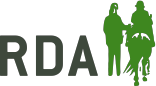 __________________________________________Email Address: __________________________________________Contact Phone Number: ___________________________RDA UK Role Applied For : ____________________________________________________Current RDA Role(s): __________________________________________________________Experience within RDA Reverse chronological order, most recent experience at the topQualifications Reverse chronological order, most recent experience at the topPersonal Statement (1-page maximum)To include:Explanation of the reasons why you want the roleDescription of how your qualifications and experience will enable you to undertake the requirements of the job descriptionWhat you would bring to the role/ would like to do in the role if successfulDateRDA Experience DateQualifications